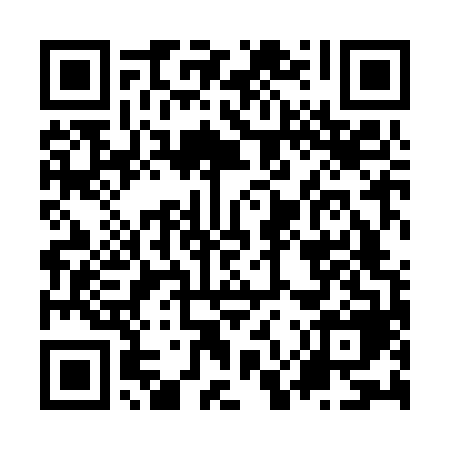 Ramadan times for Ocean Grove, AustraliaMon 11 Mar 2024 - Wed 10 Apr 2024High Latitude Method: NonePrayer Calculation Method: Muslim World LeagueAsar Calculation Method: ShafiPrayer times provided by https://www.salahtimes.comDateDayFajrSuhurSunriseDhuhrAsrIftarMaghribIsha11Mon5:465:467:161:325:047:477:479:1112Tue5:475:477:171:325:037:467:469:1013Wed5:495:497:181:315:037:447:449:0814Thu5:505:507:191:315:027:427:429:0615Fri5:515:517:201:315:017:417:419:0516Sat5:525:527:211:315:007:397:399:0317Sun5:535:537:221:304:597:387:389:0118Mon5:545:547:231:304:587:367:369:0019Tue5:555:557:241:304:577:357:358:5820Wed5:565:567:251:294:567:337:338:5621Thu5:575:577:261:294:557:327:328:5522Fri5:585:587:271:294:547:307:308:5323Sat5:595:597:281:284:537:297:298:5224Sun6:006:007:291:284:517:277:278:5025Mon6:026:027:301:284:507:267:268:4826Tue6:036:037:311:284:497:247:248:4727Wed6:046:047:311:274:487:227:228:4528Thu6:046:047:321:274:477:217:218:4429Fri6:056:057:331:274:467:197:198:4230Sat6:066:067:341:264:457:187:188:4031Sun6:076:077:351:264:447:167:168:391Mon6:086:087:361:264:437:157:158:372Tue6:096:097:371:254:427:137:138:363Wed6:106:107:381:254:417:127:128:344Thu6:116:117:391:254:407:107:108:335Fri6:126:127:401:254:387:097:098:316Sat6:136:137:411:244:377:077:078:307Sun5:145:146:4212:243:366:066:067:288Mon5:155:156:4312:243:356:046:047:279Tue5:165:166:4412:233:346:036:037:2610Wed5:175:176:4412:233:336:016:017:24